ТЕХНИЧЕСКОЕ ЗАДАНИЕ №121. Наименования закупаемых товаров и их количество, работ, услуг: Поставка метизной продукции для собственного производства:2. Требования к качеству закупаемых товаров, работ, услуг:- качество товара должно соответствовать техническому заданию, КД указанным в Спецификации;- паспорт (сертификат) должен содержать информацию о наименовании, вид материала, влажность и вид обработки.Основные характеристики закупаемой продукции:- Вид материала: Сталь 40 ГОСТ 1050-2013.- Габариты уплотнительного кольца: согласно эскиза заказчика.- Изменения, не нарушающие технические характеристики тары, допускаются по согласованию с Покупателем.3. Требования к гарантии:Гарантия на материал 12 месяцев, но не менее гарантии производителя (завода изготовителя) и исчисляется с момента подписания Покупателем документов и получения паспортов и сертификатов на поставляемый товар.4. Технические характеристики товара, работы, услуги:Указываются на сборочных чертежах заказчика:- Заменители материала – Ст3сп, Ст5сп по ГОСТ 380-215, стали 10÷45 по ГОСТ 1050-2013, сталь 85 ТУ14-1-1022-2007 и ТУ14-1-466-72.- Покрытие Хим. Фос. Окс.прм.- На торцах допускаются мелкие одиночные риски.- Разность размеров Б не более 1 мм.- Неплоскостность детали проверять под грузом 2 кг.5. Требования к безопасности: Поставляемый товар должен соответствовать требованиям государственных стандартов (технических регламентов), подтверждающих качество товара, обеспечивающие его безопасность для жизни и здоровья пользователей.6. Функциональные характеристики (потребительские свойства) товара:- Поставляемые товары (включая используемые при их изготовлении материалы) должны соответствовать установленным на территории РФ нормам и правилам, изготовлены на территории РФ.- Применяются в сборке главного фрикциона.7. Требования к размерам, упаковке, отгрузке товара, доставке товара:- с продукцией Покупателю передаются документы, оформленные в соответствии с законодательством РФ. Тара и упаковка (невозвратная) обеспечивают сохранность продукции во время транспортирования и хранения. В каждой упаковке должен быть один вид продукции. К каждой упаковке должен быть приложен паспорт (сертификат) качества изготовителя, включающим сведения о марке стали, класса точности, твердости, вида покрытия и заверенным оригинальными штампами ОТК, и печатью Продавца, бирка (этикетка) с указанием наименования, ГОСТ, количества.- хранение допускается в помещении, оснащенным вентиляционным оборудованием;- упаковка для транспортировки и хранения;- каждая партия товара сопровождается паспортом (сертификатом), удостоверяющим соответствие качества;- отгрузка и доставка товара осуществляется силами Покупателя до склад покупателя по адресу: 
г. Екатеринбург, ул. Фронтовых бригад 18а.8. Дополнительные требования:- Товар должен быть новым, ранее не использованным, не эксплуатировавшимся, произведенным не ранее 2023 года.- При поставке метизной продукции допустимое отклонение количества фактически поставленного Товара от установленного Спецификацией составляет ±5 (пять) % При этом оплате подлежит фактически поставленное количество Товара, указанное в товарной накладной по форме ТОРГ-12. Приложение: эскиз.Приложение к техническому заданию № 12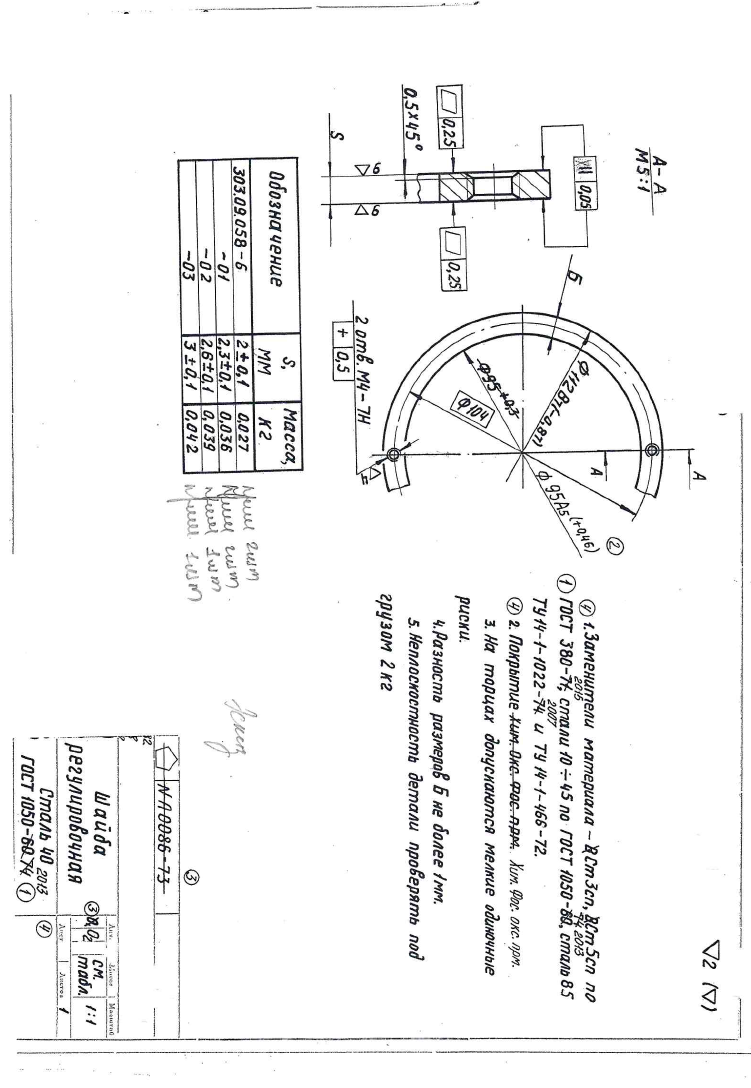 ТЕХНИЧЕСКОЕ ЗАДАНИЕ №131. Наименования закупаемых товаров и их количество, работ, услуг: Поставка метизной продукции для собственного производства:2. Требования к качеству закупаемых товаров, работ, услуг:- качество товара должно соответствовать техническому заданию, КД указанным в Спецификации;- паспорт (сертификат) должен содержать информацию о наименовании, вид материала, влажность и вид обработки.Основные характеристики закупаемой продукции:- Вид материала: Бронза Бр. АЖМЦ 10-3-1,5 ГОСТ 18175-72.- Габариты уплотнительного кольца: согласно эскиза заказчика.- Изменения, не нарушающие технические характеристики тары, допускаются по согласованию с Покупателем.3. Требования к гарантии:Гарантия на материал 12 месяцев, но не менее гарантии производителя (завода изготовителя) и исчисляется с момента подписания Покупателем документов и получения паспортов и сертификатов на поставляемый товар.4. Технические характеристики товара, работы, услуги:Указываются на сборочных чертежах заказчика:- Биение конической поверхности и торца, ограниченного диаметрами Ø 112, 78 – 0,3, Ø 95А (+0,0,35), относительно поверхности Ø 95А (+0,035) не более 0,1 мм (до разреза).- Деталь не должна иметь заусенцев, забоин, задиров и прочих механических повреждений.-  Смещение прореза относительно оси детали не более 0,5 мм.5. Требования к безопасности: Поставляемый товар должен соответствовать требованиям государственных стандартов (технических регламентов), подтверждающих качество товара, обеспечивающие его безопасность для жизни и здоровья пользователей.6. Функциональные характеристики (потребительские свойства) товара:- Поставляемые товары (включая используемые при их изготовлении материалы) должны соответствовать установленным на территории РФ нормам и правилам, изготовлены на территории РФ.- Применяются в сборке главного фрикциона.7. Требования к размерам, упаковке, отгрузке товара, доставке товара:- с продукцией Покупателю передаются документы, оформленные в соответствии с законодательством РФ. Тара и упаковка (невозвратная) обеспечивают сохранность продукции во время транспортирования и хранения. В каждой упаковке должен быть один вид продукции. К каждой упаковке должен быть приложен паспорт (сертификат) качества изготовителя, включающим сведения о марке стали, класса точности, твердости, вида покрытия и заверенным оригинальными штампами ОТК, и печатью Продавца, бирка (этикетка) с указанием наименования, ГОСТ, количества.- хранение допускается в помещении, оснащенным вентиляционным оборудованием;- упаковка для транспортировки и хранения;- каждая партия товара сопровождается паспортом (сертификатом), удостоверяющим соответствие качества;- отгрузка и доставка товара осуществляется силами Покупателя до склад покупателя по адресу: 
г. Екатеринбург, ул. Фронтовых бригад 18а.8. Дополнительные требования:- Товар должен быть новым, ранее не использованным, не эксплуатировавшимся, произведенным не ранее 2023 года.- При поставке метизной продукции допустимое отклонение количества фактически поставленного Товара от установленного Спецификацией составляет ±5 (пять) % При этом оплате подлежит фактически поставленное количество Товара, указанное в товарной накладной по форме ТОРГ-12. Приложение: эскиз.Приложение к техническому заданию № 13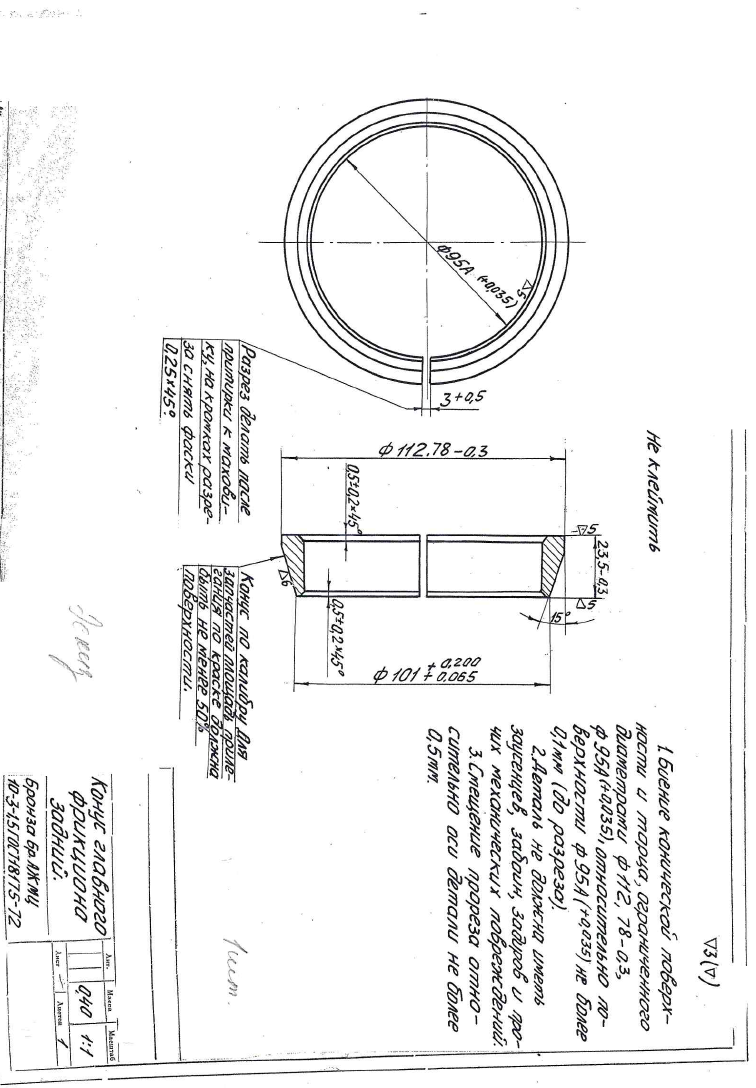 ТЕХНИЧЕСКОЕ ЗАДАНИЕ №141. Наименования закупаемых товаров и их количество, работ, услуг: Поставка метизной продукции для собственного производства:2. Требования к качеству закупаемых товаров, работ, услуг:- качество товара должно соответствовать техническому заданию, КД указанным в Спецификации;- паспорт (сертификат) должен содержать информацию о наименовании, вид материала, влажность и вид обработки.Основные характеристики закупаемой продукции:- Вид материала: Сталь Ст3сп ГОСТ 380-2005.- Габариты уплотнительного кольца: согласно эскиза заказчика.- Изменения, не нарушающие технические характеристики тары, допускаются по согласованию с Покупателем.3. Требования к гарантии:Гарантия на материал 12 месяцев, но не менее гарантии производителя (завода изготовителя) и исчисляется с момента подписания Покупателем документов и получения паспортов и сертификатов на поставляемый товар.4. Технические характеристики товара, работы, услуги:Указываются на сборочных чертежах заказчика:- Материал-заменитель спокойные и полуспокойные стали Ст2, Ст3, Ст4, Ст5 ГОСТ 380-2005 и стали 15, 20, 25, 30, 35, 40 ГОСТ 1050-2013.- Покрытие Хим. Фос. Прм. Поверхн. Б Грунтовка ФЛ-03 (1). Эмаль ПФ-115 серая (2). VI. У25. Требования к безопасности: Поставляемый товар должен соответствовать требованиям государственных стандартов (технических регламентов), подтверждающих качество товара, обеспечивающие его безопасность для жизни и здоровья пользователей.6. Функциональные характеристики (потребительские свойства) товара:- Поставляемые товары (включая используемые при их изготовлении материалы) должны соответствовать установленным на территории РФ нормам и правилам, изготовлены на территории РФ.- Применяются в сборке главного фрикциона.7. Требования к размерам, упаковке, отгрузке товара, доставке товара:- с продукцией Покупателю передаются документы, оформленные в соответствии с законодательством РФ. Тара и упаковка (невозвратная) обеспечивают сохранность продукции во время транспортирования и хранения. В каждой упаковке должен быть один вид продукции. К каждой упаковке должен быть приложен паспорт (сертификат) качества изготовителя, включающим сведения о марке стали, класса точности, твердости, вида покрытия и заверенным оригинальными штампами ОТК, и печатью Продавца, бирка (этикетка) с указанием наименования, ГОСТ, количества.- хранение допускается в помещении, оснащенным вентиляционным оборудованием;- упаковка для транспортировки и хранения;- каждая партия товара сопровождается паспортом (сертификатом), удостоверяющим соответствие качества;- отгрузка и доставка товара осуществляется силами Покупателя до склад покупателя по адресу: 
г. Екатеринбург, ул. Фронтовых бригад 18а.8. Дополнительные требования:- Товар должен быть новым, ранее не использованным, не эксплуатировавшимся, произведенным не ранее 2023 года.- При поставке метизной продукции допустимое отклонение количества фактически поставленного Товара от установленного Спецификацией составляет ±5 (пять) % При этом оплате подлежит фактически поставленное количество Товара, указанное в товарной накладной по форме ТОРГ-12. Приложение: эскиз.Приложение к техническому заданию № 14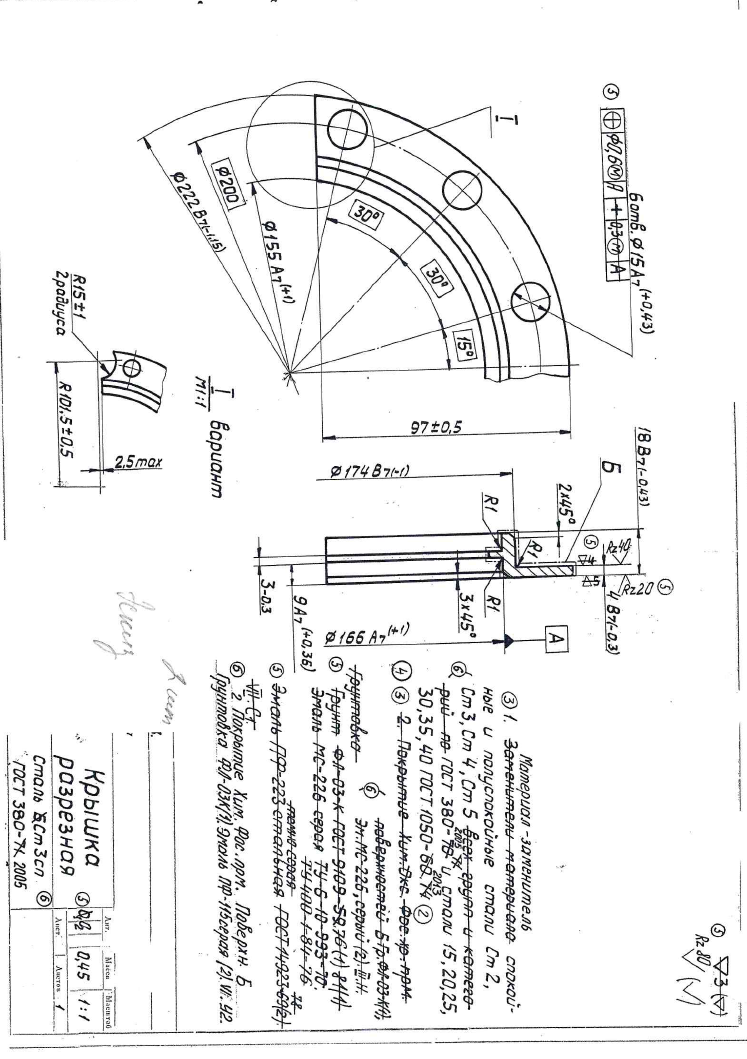 ТЕХНИЧЕСКОЕ ЗАДАНИЕ №151. Наименования закупаемых товаров и их количество, работ, услуг: Поставка метизной продукции для собственного производства:2. Требования к качеству закупаемых товаров, работ, услуг:- качество товара должно соответствовать техническому заданию, КД указанным в Спецификации;- паспорт (сертификат) должен содержать информацию о наименовании, вид материала, влажность и вид обработки.Основные характеристики закупаемой продукции:- Вид материала: Бронза Бр. АЖМц10-3-1,5 ГОСТ 18175-72.- Габариты уплотнительного кольца: согласно эскиза заказчика.- Изменения, не нарушающие технические характеристики тары, допускаются по согласованию с Покупателем.3. Требования к гарантии:Гарантия на материал 12 месяцев, но не менее гарантии производителя (завода изготовителя) и исчисляется с момента подписания Покупателем документов и получения паспортов и сертификатов на поставляемый товар.4. Технические характеристики товара, работы, услуги:Указываются на сборочных чертежах заказчика:- Биение конической поверхности и торцевой Ø112,78-0,3, Ø85А (+0,035) до разреза относительно Ø85А (+0,035) допускается 0,1 мм.- Деталь не должна иметь заусенцев, забоин, задиров и прочих механических повреждений.- Смещение оси прореза относительно оси детали не более 0,5 мм.- Биение оси резьбовых отверстий относительно цилиндрической поверхности Ø 85А не более 0,5 мм.5. Требования к безопасности: Поставляемый товар должен соответствовать требованиям государственных стандартов (технических регламентов), подтверждающих качество товара, обеспечивающие его безопасность для жизни и здоровья пользователей.6. Функциональные характеристики (потребительские свойства) товара:- Поставляемые товары (включая используемые при их изготовлении материалы) должны соответствовать установленным на территории РФ нормам и правилам, изготовлены на территории РФ.- Применяются в сборке главного фрикциона.7. Требования к размерам, упаковке, отгрузке товара, доставке товара:- с продукцией Покупателю передаются документы, оформленные в соответствии с законодательством РФ. Тара и упаковка (невозвратная) обеспечивают сохранность продукции во время транспортирования и хранения. В каждой упаковке должен быть один вид продукции. К каждой упаковке должен быть приложен паспорт (сертификат) качества изготовителя, включающим сведения о марке стали, класса точности, твердости, вида покрытия и заверенным оригинальными штампами ОТК, и печатью Продавца, бирка (этикетка) с указанием наименования, ГОСТ, количества.- хранение допускается в помещении, оснащенным вентиляционным оборудованием;- упаковка для транспортировки и хранения;- каждая партия товара сопровождается паспортом (сертификатом), удостоверяющим соответствие качества;- отгрузка и доставка товара осуществляется силами Покупателя до склад покупателя по адресу: 
г. Екатеринбург, ул. Фронтовых бригад 18а.8. Дополнительные требования:- Товар должен быть новым, ранее не использованным, не эксплуатировавшимся, произведенным не ранее 2023 года.- При поставке метизной продукции допустимое отклонение количества фактически поставленного Товара от установленного Спецификацией составляет ±5 (пять) % При этом оплате подлежит фактически поставленное количество Товара, указанное в товарной накладной по форме ТОРГ-12. Приложение: эскиз.Приложение к техническому заданию № 15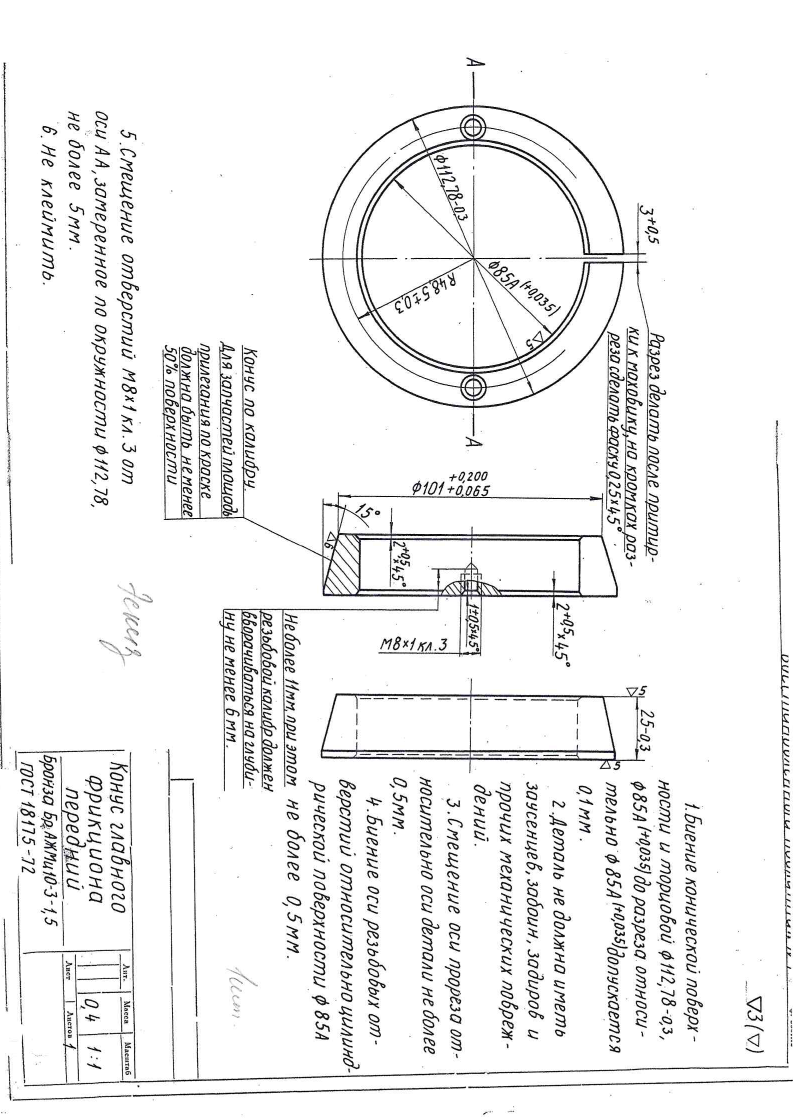 ТЕХНИЧЕСКОЕ ЗАДАНИЕ №161. Наименования закупаемых товаров и их количество, работ, услуг: Поставка метизной продукции для собственного производства:2. Требования к качеству закупаемых товаров, работ, услуг:- качество товара должно соответствовать техническому заданию, КД указанным в Спецификации;- паспорт (сертификат) должен содержать информацию о наименовании, вид материала, влажность и вид обработки.Основные характеристики закупаемой продукции:- Вид материала: Сталь 38ХС ГОСТ 4543-2016.- Габариты уплотнительного кольца: согласно эскиза заказчика.- Изменения, не нарушающие технические характеристики тары, допускаются по согласованию с Покупателем.3. Требования к гарантии:Гарантия на материал 12 месяцев, но не менее гарантии производителя (завода изготовителя) и исчисляется с момента подписания Покупателем документов и получения паспортов и сертификатов на поставляемый товар.4. Технические характеристики товара, работы, услуги:Указываются на сборочных чертежах заказчика:- Заменитель материала стали 33ХС, 40Х, 40ХС ГОСТ 4543-2016.-  HB 241… 285.- Взаимное расположение пазов Б, В относительно отв. Г произвольное.- На поверх. Д допускаются следы от инструменты глубиной до 1 мм. - Размеры Е, Ж, И контролировать до выполнения пазы Б.- В пазах Б допускается резьбу И притупить под углом 120⁰. до внутреннего диаметра резьбы.- Покрытие Ц9.хр.5. Требования к безопасности: Поставляемый товар должен соответствовать требованиям государственных стандартов (технических регламентов), подтверждающих качество товара, обеспечивающие его безопасность для жизни и здоровья пользователей.6. Функциональные характеристики (потребительские свойства) товара:- Поставляемые товары (включая используемые при их изготовлении материалы) должны соответствовать установленным на территории РФ нормам и правилам, изготовлены на территории РФ.- Применяются в сборке главного фрикциона.7. Требования к размерам, упаковке, отгрузке товара, доставке товара:- с продукцией Покупателю передаются документы, оформленные в соответствии с законодательством РФ. Тара и упаковка (невозвратная) обеспечивают сохранность продукции во время транспортирования и хранения. В каждой упаковке должен быть один вид продукции. К каждой упаковке должен быть приложен паспорт (сертификат) качества изготовителя, включающим сведения о марке стали, класса точности, твердости, вида покрытия и заверенным оригинальными штампами ОТК, и печатью Продавца, бирка (этикетка) с указанием наименования, ГОСТ, количества.- хранение допускается в помещении, оснащенным вентиляционным оборудованием;- упаковка для транспортировки и хранения;- каждая партия товара сопровождается паспортом (сертификатом), удостоверяющим соответствие качества;- отгрузка и доставка товара осуществляется силами Покупателя до склад покупателя по адресу: 
г. Екатеринбург, ул. Фронтовых бригад 18а.8. Дополнительные требования:- Товар должен быть новым, ранее не использованным, не эксплуатировавшимся, произведенным не ранее 2023 года.- При поставке метизной продукции допустимое отклонение количества фактически поставленного Товара от установленного Спецификацией составляет ±5 (пять) % При этом оплате подлежит фактически поставленное количество Товара, указанное в товарной накладной по форме ТОРГ-12. Приложение: эскиз.Приложение к техническому заданию № 16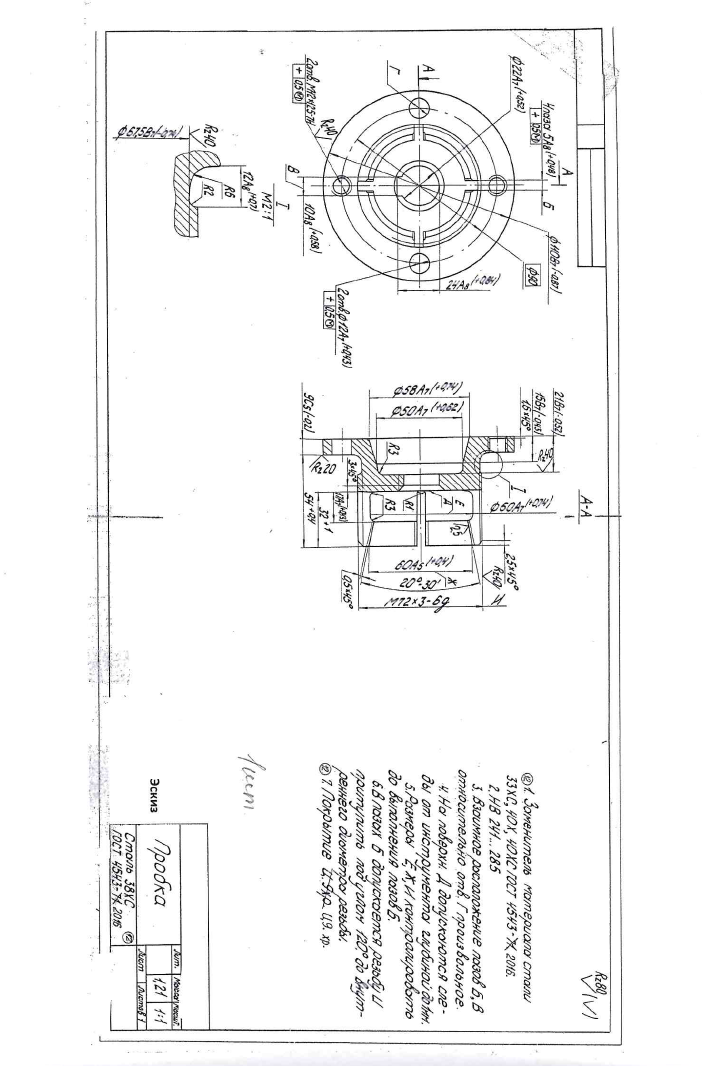 ТЕХНИЧЕСКОЕ ЗАДАНИЕ №101. Наименования закупаемых товаров и их количество, работ, услуг: Поставка метизной продукции для собственного производства:2. Требования к качеству закупаемых товаров, работ, услуг:- качество товара должно соответствовать техническому заданию, КД указанным в Спецификации;- паспорт (сертификат) должен содержать информацию о наименовании, вид материала, влажность и вид обработки.Основные характеристики закупаемой продукции:- Вид материала: Сталь 38ХС ГОСТ 4543-2016.- Габариты уплотнительного кольца: согласно эскиза заказчика.- Изменения, не нарушающие технические характеристики тары, допускаются по согласованию с Покупателем.3. Требования к гарантии:Гарантия на материал 12 месяцев, но не менее гарантии производителя (завода изготовителя) и исчисляется с момента подписания Покупателем документов и получения паспортов и сертификатов на поставляемый товар.4. Технические характеристики товара, работы, услуги:Указываются на сборочных чертежах заказчика:- Заменитель материала – сталь 40ХС ГОСТ 4543-2016.- HRэ 30…36,5.- Разность размеров Е не более 0,2 мм.- На поверхн. Ж и З допускаются следы от инструмента глубиной не более 0,4 мм.- Покрытие дисульфидом молибдена ТУ 48-19-133-90 поверхн. Н. Допускается покрытие кругом. 5. Требования к безопасности: Поставляемый товар должен соответствовать требованиям государственных стандартов (технических регламентов), подтверждающих качество товара, обеспечивающие его безопасность для жизни и здоровья пользователей.6. Функциональные характеристики (потребительские свойства) товара:- Поставляемые товары (включая используемые при их изготовлении материалы) должны соответствовать установленным на территории РФ нормам и правилам, изготовлены на территории РФ.- Применяются в сборке главного фрикциона.7. Требования к размерам, упаковке, отгрузке товара, доставке товара:- с продукцией Покупателю передаются документы, оформленные в соответствии с законодательством РФ. Тара и упаковка (невозвратная) обеспечивают сохранность продукции во время транспортирования и хранения. В каждой упаковке должен быть один вид продукции. К каждой упаковке должен быть приложен паспорт (сертификат) качества изготовителя, включающим сведения о марке стали, класса точности, твердости, вида покрытия и заверенным оригинальными штампами ОТК, и печатью Продавца, бирка (этикетка) с указанием наименования, ГОСТ, количества.- хранение допускается в помещении, оснащенным вентиляционным оборудованием;- упаковка для транспортировки и хранения;- каждая партия товара сопровождается паспортом (сертификатом), удостоверяющим соответствие качества;- отгрузка и доставка товара осуществляется силами Покупателя до склада покупателя по адресу: 
г. Екатеринбург, ул. Фронтовых бригад 18А.8. Дополнительные требования:- Товар должен быть новым, ранее не использованным, не эксплуатировавшимся, произведенным не ранее 2023 года.- При поставке метизной продукции допустимое отклонение количества фактически поставленного Товара от установленного Спецификацией составляет ±5 (пять) % При этом оплате подлежит фактически поставленное количество Товара, указанное в товарной накладной по форме ТОРГ-12. Приложение: эскиз.Приложение к техническому заданию № 10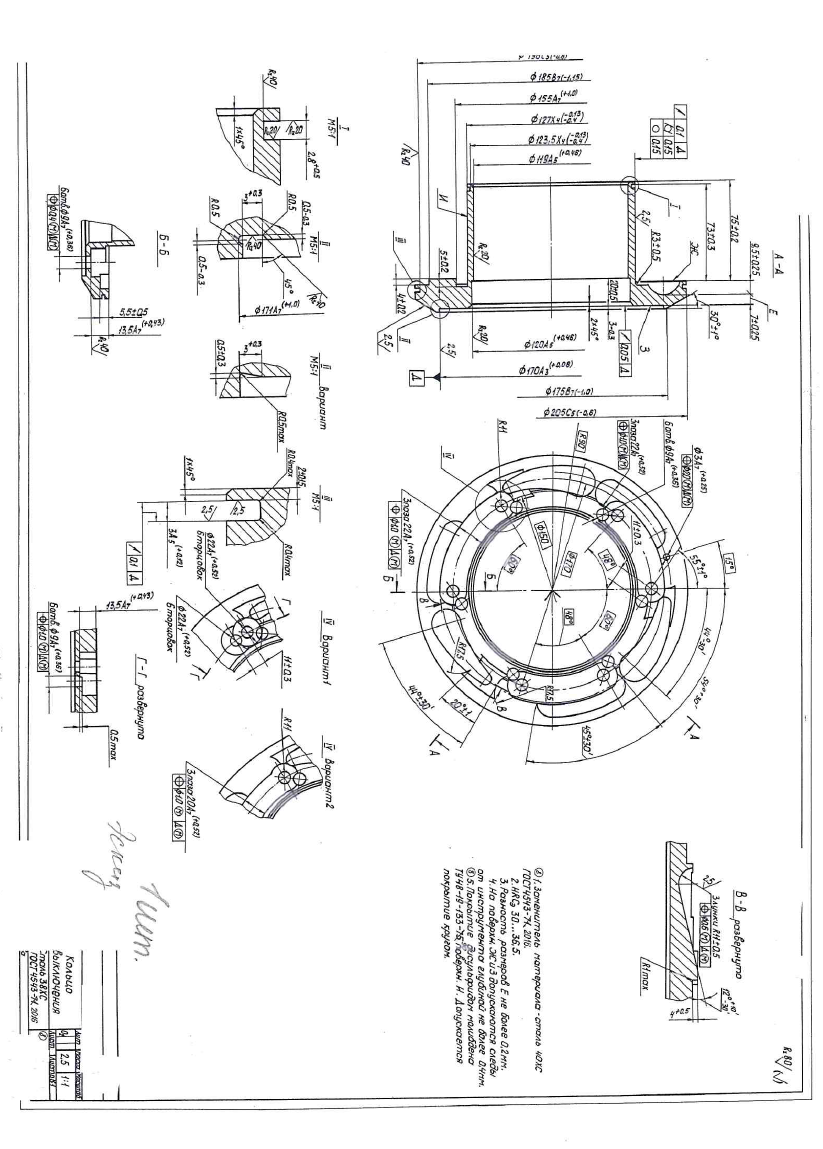 ТЕХНИЧЕСКОЕ ЗАДАНИЕ №61. Наименования закупаемых товаров и их количество, работ, услуг: Поставка метизной продукции для собственного производства:2. Требования к качеству закупаемых товаров, работ, услуг:- качество товара должно соответствовать техническому заданию, КД указанным в Спецификации;- паспорт (сертификат) должен содержать информацию о наименовании, вид материала, влажность и вид обработки.Основные характеристики закупаемой продукции:- Вид материала: Сталь 38 ХС (ГОСТ 4543-2016).- Габариты болта: согласно эскиза заказчика.- Изменения, не нарушающие технические характеристики тары, допускаются по согласованию с Покупателем.3. Требования к гарантии:Гарантия на материал 12 месяцев, но не менее гарантии производителя (завода изготовителя) и исчисляется с момента подписания Покупателем документов и получения паспортов и сертификатов на поставляемый товар.4. Технические характеристики товара, работы, услуги:Указываются на сборочных чертежах заказчика:- Заменитель материала – стали 38 ХА, 40 Х, 40 ХС, 45 Х ГОСТ 4543-2016.- НВ 225… 302.Испытание твердости на свидетеле.- Покрытие: Ц 15 хр.5. Требования к безопасности: Поставляемый товар должен соответствовать требованиям государственных стандартов (технических регламентов), подтверждающих качество товара, обеспечивающие его безопасность для жизни и здоровья пользователей.Функциональные характеристики (потребительские свойства) товара:- Поставляемые товары (включая используемые при их изготовлении материалы) должны соответствовать установленным на территории РФ нормам и правилам, изготовлены на территории РФ.- Применяются в сборке главного фрикциона.Требования к размерам, упаковке, отгрузке товара, доставке товара:- с продукцией Покупателю передаются документы, оформленные в соответствии с законодательством РФ. Тара и упаковка (невозвратная) обеспечивают сохранность продукции во время транспортирования и хранения. В каждой упаковке должен быть один вид продукции. К каждой упаковке должен быть приложен паспорт (сертификат) качества изготовителя, включающим сведения о марке стали, класса точности, твердости, вида покрытия и заверенным оригинальными штампами ОТК, и печатью Продавца, бирка (этикетка) с указанием наименования, ГОСТ, количества.- хранение допускается в помещении, оснащенным вентиляционным оборудованием;- упаковка для транспортировки и хранения;- каждая партия товара сопровождается паспортом (сертификатом), удостоверяющим соответствие качества;- отгрузка и доставка товара осуществляется силами Покупателя до склада покупателя по адресу: 
г. Екатеринбург, ул. Фронтовых бригад 18А.8. Дополнительные требования:- Товар должен быть новым, ранее не использованным, не эксплуатировавшимся, произведенным не ранее 2023 года.- При поставке метизной продукции допустимое отклонение количества фактически поставленного Товара от установленного Спецификацией составляет ±5 (пять) % При этом оплате подлежит фактически поставленное количество Товара, указанное в товарной накладной по форме ТОРГ-12. Приложение: эскиз.Приложение к техническому заданию № 6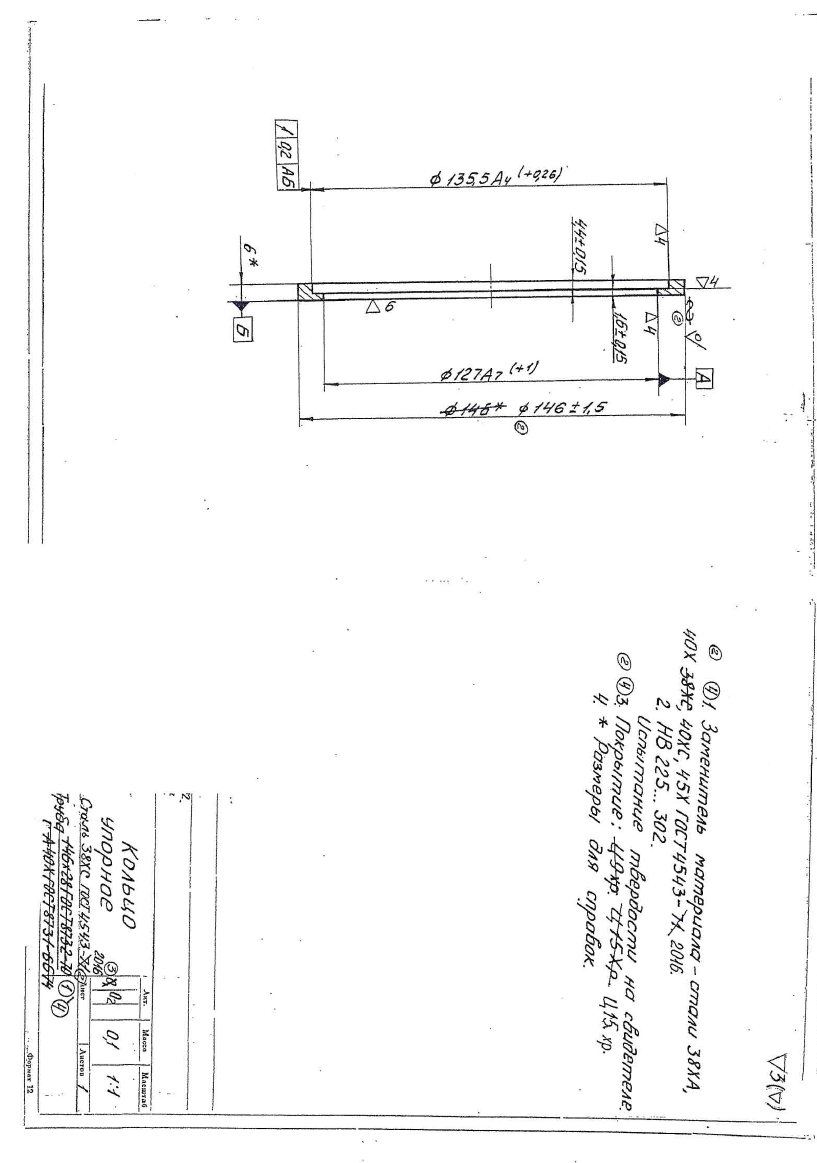 ТЕХНИЧЕСКОЕ ЗАДАНИЕ №31. Наименования закупаемых товаров и их количество, работ, услуг: Поставка метизной продукции для собственного производства:2. Требования к качеству закупаемых товаров, работ, услуг:- качество товара должно соответствовать техническому заданию, КД указанным в Спецификации;- паспорт (сертификат) должен содержать информацию о наименовании, вид материала, влажность и вид обработки.Основные характеристики закупаемой продукции:- Вид материала: Сталь 38 ХС (ГОСТ 4543-2016).- Габариты конуса распорного: согласно эскиза заказчика.- Изменения, не нарушающие технические характеристики тары, допускаются по согласованию с Покупателем.3. Требования к гарантии:Гарантия на материал 12 месяцев, но не менее гарантии производителя (завода изготовителя) и исчисляется с момента подписания Покупателем документов и получения паспортов и сертификатов на поставляемый товар.4. Технические характеристики товара, работы, услуги:Указываются на сборочных чертежах заказчика:- Заменитель материала стали 40Х, 40ХС ГОСТ 4643-2016.- НВ 241 … 285.- Покрытие Ц9. хр. 5. Требования к безопасности: Поставляемый товар должен соответствовать требованиям государственных стандартов (технических регламентов), подтверждающих качество товара, обеспечивающие его безопасность для жизни и здоровья пользователей.Функциональные характеристики (потребительские свойства) товара:- Поставляемые товары (включая используемые при их изготовлении материалы) должны соответствовать установленным на территории РФ нормам и правилам, изготовлены на территории РФ.- Применяются в сборке главного фрикциона.Требования к размерам, упаковке, отгрузке товара, доставке товара:- с продукцией Покупателю передаются документы, оформленные в соответствии с законодательством РФ. Тара и упаковка (невозвратная) обеспечивают сохранность продукции во время транспортирования и хранения. В каждой упаковке должен быть один вид продукции. К каждой упаковке должен быть приложен паспорт (сертификат) качества изготовителя, включающим сведения о марке стали, класса точности, твердости, вида покрытия и заверенным оригинальными штампами ОТК, и печатью Продавца, бирка (этикетка) с указанием наименования, ГОСТ, количества.- хранение допускается в помещении, оснащенным вентиляционным оборудованием;- упаковка для транспортировки и хранения;- каждая партия товара сопровождается паспортом (сертификатом), удостоверяющим соответствие качества;- отгрузка и доставка товара осуществляется силами Покупателя до склада покупателя по адресу: 
г. Екатеринбург, ул. Фронтовых бригад 18А.8. Дополнительные требования:- Товар должен быть новым, ранее не использованным, не эксплуатировавшимся, произведенным не ранее 2023 года.- При поставке метизной продукции допустимое отклонение количества фактически поставленного Товара от установленного Спецификацией составляет ±5 (пять) % При этом оплате подлежит фактически поставленное количество Товара, указанное в товарной накладной по форме ТОРГ-12. Приложение: эскиз.Приложение к техническому заданию № 3 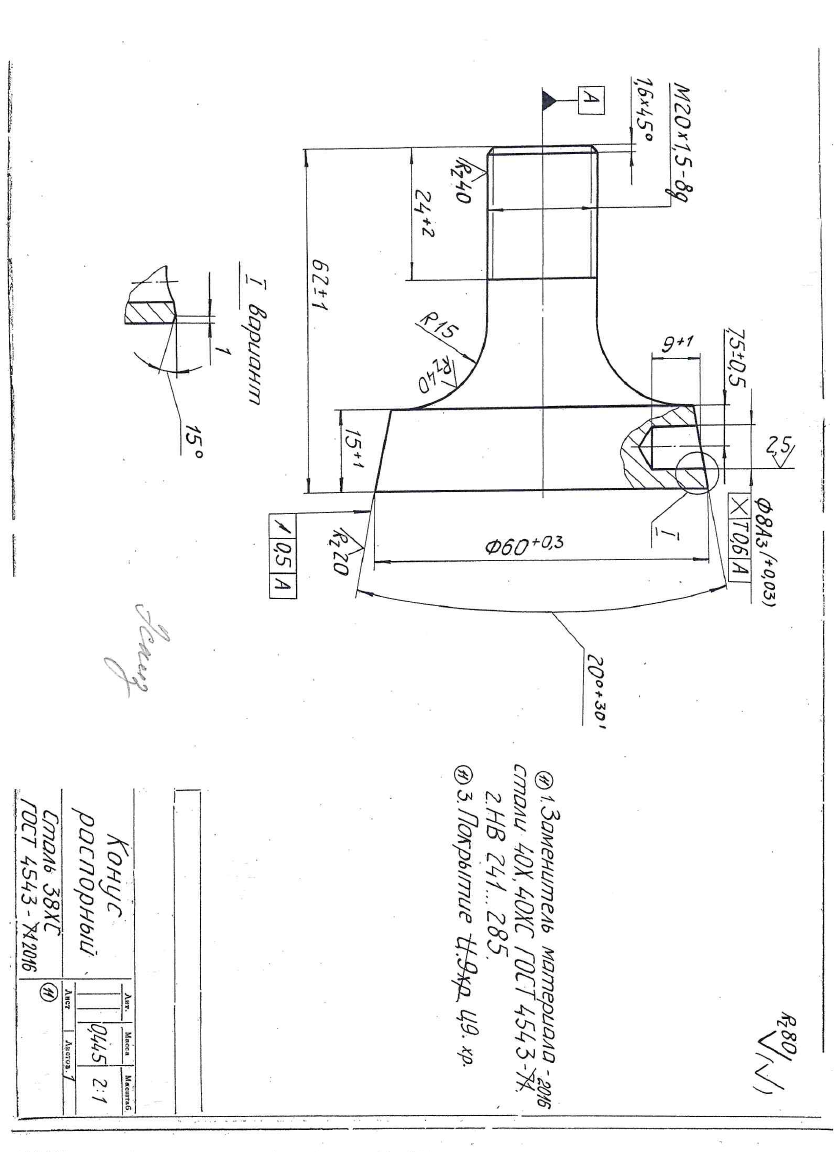 № п/пНаименование каждой единицы товара, работы, услугиЕд. изм.Количество к закупу в ед. изм.S, ммМасса, кгКоличество к закупу комплектов1Шайба регулировочная - 6шт.22±0,10,0271002Шайба регулировочная – 01шт.22,3±0,10,0361003Шайба регулировочная -02шт.12,6±0,10,0391004Шайба регулировочная -03шт.13±0,10,042100№ п/пНаименование каждой единицы товара, работы, услугиЕд. изм.Количество к закупу в ед. изм.Количество к закупу комплектов1Конус главного фрикциона задний 07.164шт.1100№ п/пНаименование каждой единицы товара, работы, услугиЕд. изм.Количество к закупу в ед. изм.Количество к закупу комплектов1Крышка разрезная 09.024-6шт.2100№ п/пНаименование каждой единицы товара, работы, услугиЕд. изм.Количество к закупу в ед. изм.Количество к закупу комплектов1Конус главного фрикциона передний 07.161шт.1100№ п/пНаименование каждой единицы товара, работы, услугиЕд. изм.Количество к закупу в ед. изм.Количество к закупу комплектов1Пробка 09.036шт.1100№ п/пНаименование каждой единицы товара, работы, услугиЕд. изм.Количество к закупу в ед. изм.Количество к закупу комплектов1Кольцо выключения 09.081-6шт.1100№ п/пНаименование каждой единицы товара, работы, услугиЕд. изм.Количество к закупу в ед. изм.Количество к закупу комплектов1Кольцо упорное 09.015-6шт.1100\\\№ п/пНаименование каждой единицы товара, работы, услугиЕд. изм.Количество к закупу в ед. изм.Количество к закупу комплектов1Конус распорный 09.034шт.1100